Final report summary (for completed projects to accompany a final report)Note that this summary may be read by people without expertise in the field of study. It should be written in plain English and stand alone as a summary of the research. The following headings are recommended to highlight key project elements and can be added/removed as required. An example of a designed project summary is also included as a guide. Project titleWord limit: 20 wordsAbstract This will be used to describe the final report summary (and final report where appropriate) on the AgriFutures Australia website. Word limit: 150 wordsObjectivesObjectives of the project. Please outline the objectives as agreed in the contract in plain English. Word limit: 150 wordsBackgroundBackground to the project for example please describe: Why this research is important to the industryThe challenge or problem this  research seeks to addressWord limit: 250 wordsResearch Brief summary of the project (including methodology) in plain English.Word limit: 250 wordsOutcomes/key findingsFor current projects nearing completion - discussion of the key findings and outcomes compared with the objectives. If appropriate, provide recommendations on the activities or other steps that may be taken to further develop, disseminate or to exploit commercially the results of the projectWord limit: 250 wordsImplications for industryPlease include details of the implications and potential impact of these research outcomes on industry / communities / policy makers in Australia (where possible provide a statement of costs and benefits)Word limit: 200 wordsPublicationsList of related publications / resources / referencesIs it related to any other research?AcknowledgementsReference funding partners / contributors ContactResearcher / titleOrganisation Address PhoneEmail AgriFutures Australia Publication No. XX-XXX (AgriFutures Australia to assign)AgriFutures Australia Project No. PRJ-XXXXXX (Researcher/Program Manager to assign)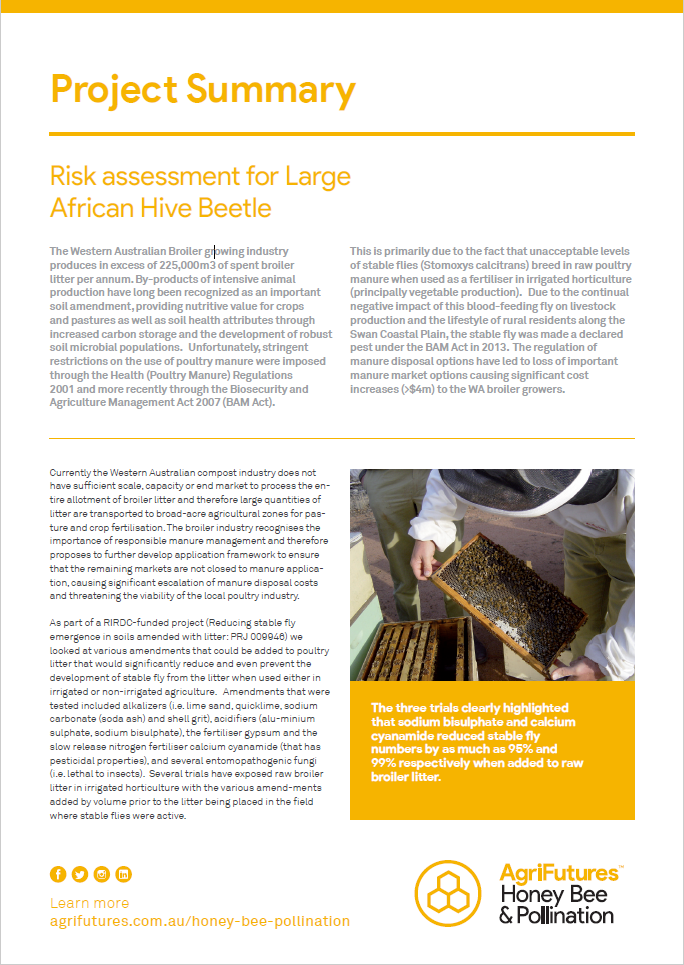 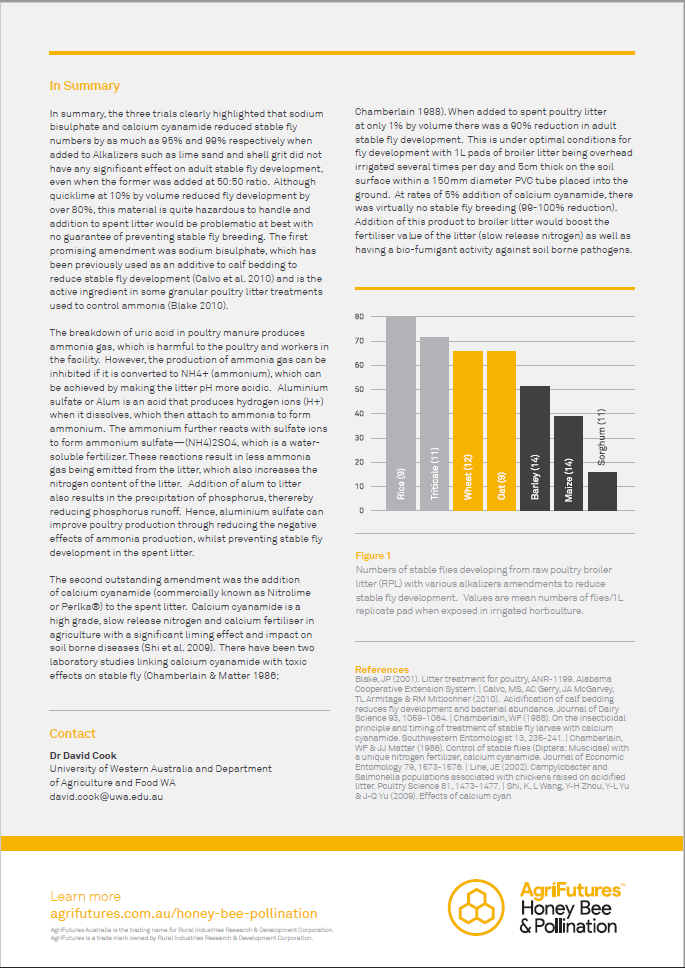 